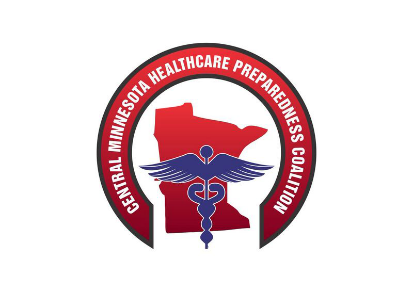 Central MN Regional Healthcare Coalition LTC MinutesJanuary 17th, 2020CentraCare Plaza Windfeldt Room1900 CentraCare Circle, St. Cloud 563030800 - 0900Jamie Nyberg
Dake Henderson
Collin Baska 
Jason Nelson
Jeff Meyer
Jen Peifer
Jennifer Smolen
Andrea Jung
Agnes Bearson 
Brian BernanderRod Opheim
Dave Miller
Mandy Dudding
Rhonda Vedder
Upcoming Education – Medical Countermeasures: PODS MGT-319 March 3rd & 4th, 2020St. Cloud, MNOn WebsiteSenior Officials Workshop - April 14th, 2020St. Cloud, MNOn WebsiteApril 16th, 2020 -  Fergus Falls, MNOn WebsiteHCL or HERT T-t-T - April 26th – May 2nd, 2020Anniston, ALEmail Dave Miller @ millerdav@centracare.comPIOMay 5th-6th, 2020 - Fergus Falls, MNOn WebsiteJUNE 19TH – Threat Assessment Team education – Details coming soonTopic0800-0900Discussion/Findings These columns are not to be bolded.Actions/Follow Up (include responsible person and due date)These columns are not to be bolded.Call to OrderIntroductionsReviewed upcoming winter weather conditionsApproval of AgendaUpdates from the Healthcare CoalitionAcronymsResource AssessmentPossible re-orgDiscussed the use of acronyms and the how their overuse becomes confusing, especially for new members. Discussed homecare homes in the area. We are unaware of any in the area.If there are any homecare agencies that operate actual facilities please let Don know of them so he can have them added to MNtrac and as well the coalition.MNTrac UpdatesIf Possible – please also be logged into MNTrac as we would like to show you how to update Assisted Living beds as they have not typically been added and could be crucial in an eventDiscussed a new tool that Don learned about that would track LTC Resources. Essentially space, staff and stuff. Don was impressed by it and thinks it would be a good thing to use. Don showed everyone how to add assisted living beds to MnTrac. Discussed that MNTrac would be getting rid of male/female beds on MnTrac. This will be done by the person that runs MNTrac at MDH. All agencies please to go onto MnTrac and add assisted beds living to their MnTrac. To do this go to MnTrac > agency setup > beds > assisted living. Also add any AL Memory Care as well. 0900 AdjournThe full coalition stats at 0930 and this is a workshop regarding sustainment based on the survey that was sent out. I anticipate some restructuring coming of this and strongly encourage attendance by the LTC community. Your voices need to be in the mix